                                                  DIRECTOR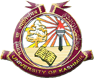 	              INSTITUTE OF TECHYNOLOGY  University of Kashmir, Zakura Campus, Srinagar-190006Roll No series allotted to the students of B.Tech Mechanical Engineering Batch 2017 at Institute of Technology Zakura campus:BATCH 		FEMALE	MALE 	TOTALS.NoStudent NameEnrollment NoTanveer Ah. Ganaie17206145001Peerzada Abdul Basit Parsa17206145002zuhaib Rashid chowdhry17206145003Faisal Ahmad BeighLeft course17206145004Suhail  yousuf Bhat17206145005Tariq Ahmad Parray17206145006Shah Faisal Naveed17206145007Umar Mukhtar17206145008Aiman Farooq17206145009Aasim Reshi17206145010Admission cancelledTanzeel Ahmad Sheikh17206145011Shahrukh Shahid Banday(upgraded)17206145012Saqib Parvaiz Rather17206145013Aaqib Gull17206145014Darfashan(upgraded)17206145015Rather Inam ul Haq17206145016Sheikh Mohmmad Hamza17206145017Malik Abdul Wajid17206145018Aaina Aijaz Khan17206145019Sumeera jan17206145020Sahil Habib Lone17206145021Itrat Rouf17206145022Syed Momin Latief17206145023Zuhaib Shafi17206145024Najeeb Gulzar17206145025Lubnah17206145026Mohd Sameer Sajid Siddiqui17206145027Raqib Ahmad Ganie17206145028Unsab Saahiba17206145029Owais Farooq17206145030Tawqir Ahmad Ahangar17206145031Mohsin Majid17206145032 (admission cancelled)Suhail Hassan Mir17206145033Falak Fayaz17206145034Ibtisam Jan17206145035Moien Muzaffar Bhat17206145036Ummer Jabbar17206145037Berjees Qadr17206145038Ashiq  Hussain Teeli17206145039Turoob Fayaz17206145040Fazil Qazi17206145041Sameer Showkat17206145042Syed Qousain Dawarki17206145043Aaquib Jeelani Lone17206145044Saqib Farooq  Bhat17206145045Hamzah Ferooz Mir17206145046Rohaan17206145047(ADMISSION CANCELLED)Sheikh Sehbaan17206145048   Mehraj Ud Din Dar17206145049    Demoted to batch 2018Amir Rashid17206145050Owais Gulzar17206145051  (under court case )Tahseena Alam17206145052Adnan Bashir Najar17206145053Aamir  Gani Hajam17206145054Suraya Jan17206145055Ubaid Rashid17206145056Safwan Shakeel17206145057Sana  ashraf17206145058Khuram majeed bhat17206145059Shabir ahmad bujal17206145060Seat kept pending by directorate of admissions due to non availability of eligible candidate.Seat kept pending by directorate of admissions due to non availability of eligible candidate.Lateral entry 2018Lateral entry 2018Lateral entry 2018S.noNameEnrollment noSadiya jan17206145062Majid Rashid wani17206145063Sajad ahmad  chopan17206145064Javaid  ahmad bhat17206145065Shahid mohi ud din wani17206145066Shahnawaz ahmad wani17206145067Khalid Rashid1720614506820171546               61